Obvestila Zdrave šole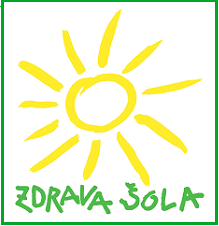 Predavanje RANLJIVE DRUŽINEPozdravljeni,prepošiljam vam spodnje obvestilo, če bi koga od vas zanimala udeležba. Prepošljete lahko tudi sodelavcem,  svetovalnim delavcem in drugim, ki bi jih vsebina morda zanimala.Dogodek se bo snemal in bo na voljo tudi posnetek.RANLJIVE DRUŽINE, ki bo organizirano v obliki online dogodka v petek 26. marca 2021 od 9:00 do 15:00.Predavanje bodo izvedle:dr. Jana Rapuš Pavel, dr. Olga Poljšak Škraban in dr. Špela Razpotnik, profesorice in raziskovalke na Pedagoški fakulteti v LjubljaniHana Košan, uni. dipl. socialna pedagoginja v Društvu Kralji uliceMojca Ojstrež Kogovšek, uni. dipl. socialna delavka, vodja področja Varstva otrok in družine na Centru za socialno delo v enoti Šiška LjubljanaTina Mihič, uni. dipl. socialna delavka v Razvojni ambulanti v Zdravstvenem domu LjubljanaMilka Lelas, prof. mag. socialne pedagogike na Osnovni šoli Polje v LjubljaniNatančnejši program vam pošiljamo v priponki. Na dogodek se obvezno prijavite najkasneje do srede 24. marca 2021 na naslednji povezavi https://www.1ka.si/a/332513. Ob prijavi ne boste prejeli povratnega sporočila, vendar vam zagotavljamo, da bo ob izpolnitvi vaših podatkov in potrditvi s klikom na gumb »Pošlji« vaša prijava zabeležena.V kolikor menite, da bi bilo predavanje koristno še za koga iz vaše lastne strokovne in socialne mreže, lahko vabilo s prijavo posredujete naprej.Glede pridobitve licenčnih točk vam žal sporočamo, da jih boste za to predavanje in vsa nadaljnja (kot tudi pretekla) zaradi birokratičnih ovir pri ostalih zbornicah avtomatsko prejeli le člani Zbornice za zdravstveno nego in babištvo. Člani ostalih zbornic si lahko morda licenčne točke poskusite pridobiti individualno. V kolikor bi za to potrebovali še kaj, nam pišite.Vse informacije v zvezi s povezavo na dogodek vam bomo poslali v četrtek 25. marca 2021 do 12. ure.Obveščamo vas tudi, da bomo predavanje posneli in ga javno objavili na spletnih straneh Ministrstva za zdravje.Veselimo se srečanja z vami in vas lepo pozdravljamo.Srečno.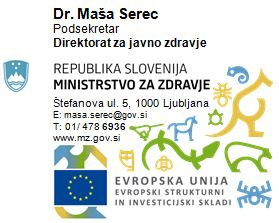 